1.Общая характеристика  образовательного учреждения.1 сентября 1965 год – Наурская начальная школа № 21970 года реорганизована в наурскую восьмилетнюю школу1975 год переименована в Дзержинскую восьмилетнюю школу.1982 год переименована в Чернокозовскую восьмилетнюю школу1984 году реорганизована в Чернокозовскую среднюю школу. В настоящее время работает в режиме сельской школы и выполняет образовательную потребность с. Чернокозово.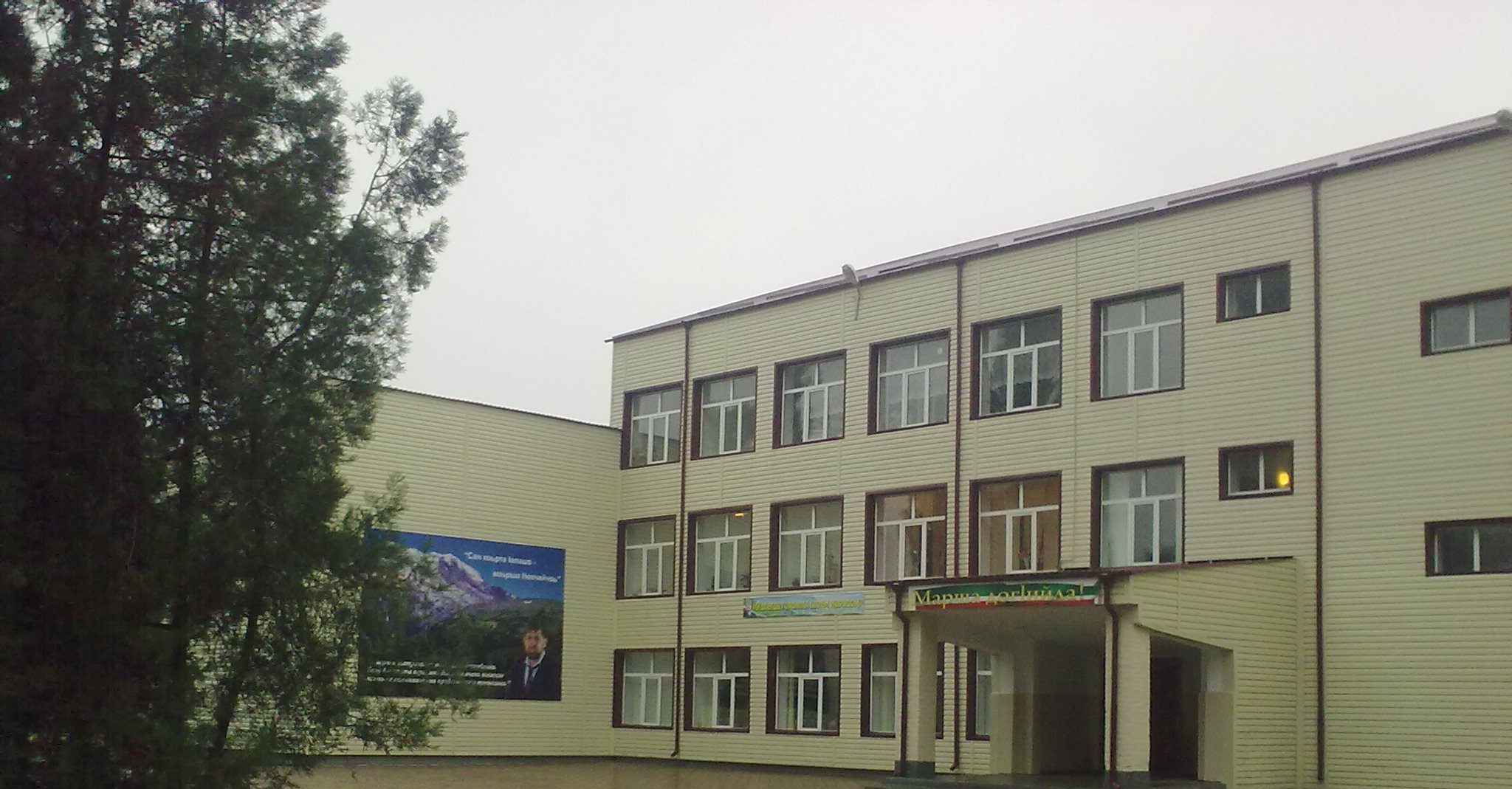 В настоящее время разработана программа развития  муниципального бюджетного общеобразовательного учреждения «Чернокозовская средняя общеобразовательная школа» на 2018-2023 годы.  Цель программы: Приведение всех компонентов образовательной системы школы в соответствие с требованиями Федерального Закона «Об образовании в Российской Федерации», ФГОС  с учетом потребностей социума.Полное наименование образовательного учреждения в соответствии с УставомМесто нахождения образовательного учреждения  юридический и фактический адресаУчредители (название организации и/или Ф.И.О. физического лица, адрес, телефон)Имеющиеся лицензии на образовательную деятельность:Свидетельство о государственной аккредитации (действующее):Свидетельство о государственной регистрации права (действующее):Директор образовательного учрежденияЗаместители директора ОУ по направлениямСистема управления.Управление Учреждением осуществляется в соответствии с действующим законодательством Российской Федерации, Чеченской Республики и Уставом МБОУ «Чернокозовская СОШ».Непосредственное руководство  деятельностью школы осуществляет директор, именуемый «Руководитель».  Компетенция заместителей  Руководителя устанавливается Руководителем. Основными формами самоуправления в Учреждении являются Управляющий Совет, общее собрание трудового коллектива, педагогический совет, родительский комитет. Управляющий  Совет Учреждения является высшим органом самоуправления, так как представляет интересы всех групп участников образовательного процесса: учащихся, родителей (законных представителей), работников учреждения.МБОУ «Чернокозовская СОШ» расположено в селе Чернокозово. В селе основным спортивным сооружением является школьный стадион, а из культурных учреждений только Дом культуры и сельская библиотека. Поэтому школа для детей и жителей села является не только учебным центром, но и культурным, досуговым.Родители, часто занятые социально – бытовыми вопросами, не всегда уделяют должного внимания  своим детям и являются пассивными участниками образовательного процесса.  В тоже время есть основная часть родителей, которая желает дать всестороннее развитие своим детям, желают, чтобы их дети после школы поступали в высшие учебные заведения. Эти родители   активнее участвуют в  школьной жизни детей, достаточно ясно представляют образовательные потребности и являются помощниками педагогическому коллективу в вопросах воспитания и образования детей.Социальный паспорт школы  2019-2020 учебный годОрганизация образовательного процесса:Контингент учащихся по ступеням:  Всего – 19 классов, 384  учащихся:  мальчики – 198, девочки – 186 .1 ступень – 8 классов, 198 учащихся, 2 ступень – 9 классов, 172 учащихся, 3 ступень – 2 класса, 27  учащихся.Режим работы:1 смена: 1- классы- пятидневка, 5-11 классы - шестидневка, начало занятий в 08.30,  продолжительность урока – 40 мин.2 смена:  2 – 4 классы, начало занятий 13:05, продолжительность уроков – 40 мин.1- 11 классы обучаются по ФГОС.Кадровые ресурсы:  Школа укомплектована кадрами полностью. Работает вспомогательная педагогическая служба: психолог, социальный педагог.2. Управление образовательным учреждением.Структура образовательного учреждения МБОУ «Чернокозовская СОШ» обычная и функционирует в рамках трех уровней:1 уровень – начальная школа (1 – 4 кл.)2 уровень – основная школа ( 5 – 9 кл.)3 уровень – средняя общеобразовательная школа (10-11 кл.)Для достижения поставленных целей образования школа выбрала направление личностно – ориентированного образования, т. е. образование, которое направлено на воспитание каждого ученика как развитой самостоятельной личности. При такой цели меняются и функции учителя:педагог должен проектировать индивидуальное развитие каждого ученика, разрабатывать план обучения разных детей, проводить индивидуальное консультирование. Образование должно быть в режиме развития и творческого поиска, использование прогрессивных методик, технологий и в том числе информационных.Для внедрения личностно-ориентированного подхода в школе планируется применять диагностический тест на определение уровня обучаемости, и на этой основе – планирование педагогической деятельности.3. Характеристика контингента.«Важнейшей целью современного отечественного образования и одной из приоритетных задач общества и государства является воспитание, социально-педагогическая поддержка становления и развития высоконравственного, ответственного, творческого, инициативного, компетентного гражданина России», – отмечается в «Концепции духовно-нравственного развития и воспитания личности гражданина России». Данный постулат традиционно отражает позицию педагогического коллектива МБОУ «Чернокозовская СОШ».Контингент школы определил работу над темой «Повышение качества образования в условиях реализации системно - деятельностного подхода в обучении в рамках ФГОС». Цель этого подхода состоит в том, что необходимо развить способности каждого ученика, а так же создать условия для детей, которые испытывают трудности в обучении, чтобы предупредить неуспеваемость. Учителя применяют разнообразный дидактический и раздаточный материал, на уроках используют коррекционные упражнения и задания на развитие мышления, памяти, внимания, на коррекцию зрения и т. д. Организация обучения, таким образом, позволяет удерживать стопроцентную успеваемость.4. Содержание образовательного процесса.Обучение в школе осуществляется на основе образовательных программ, рекомендованных Министерством образования Российской Федерации, разработанным на основе государственных образовательных стандартов.Типы программ,  реализуемых школой:примерные, адаптированные на повышенный уровень обученности,На I уровне  обучения (1-4 классы) образовательный процесс строится по  базисному учебному плану в соответствии с ФГОС на основе УМК «Школа России».На II уровне обучения (5-9 классы) образовательный процесс строится по  базисному учебному плану в соответствии с ФГОСНа III уровне  обучения (10-11 классы) образовательный процесс строится базисному учебному плану в соответствии с ФГОС с 2018 годаУчителями школы широко используются ведущие педагогические технологии:- личностно-ориентированные;- исследовательские;- информационно компьютерные;- проблемные;- проектные;- интегрированные;-широкое распространение получила организация исследовательской и проектной деятельности учащихся на уроках и  во  внеурочное время.Материально-техническая база:Школа обеспечена техникой:5. Состояние и укрепление здоровья учащихся.Одним из направлений в работе школы является применение здоровьесберегающих технологий. Программа «Здоровье» предусматривает сохранение здоровья учащихся. Ежегодно в школе проводятся: Дни здоровья, спортивные праздники и соревнования по настольному теннису, пионерболу, лёгкоатлетические пробеги, волейбол, баскетбол, профилактические медицинские осмотры врачами – специалистами.Школа тесно работает с медицинской сестрой школы. На уроках используются здоровье сберегающие технологии, физкультпаузы, гимнастика для глаз, инструктажи по охране труда.Для учащихся 1 класса продолжительность урока 35 минут, физкультминутки на 20 минуте урока. После урока – 15 минутная динамическая пауза, которая в хорошую погоду проводится на улице.6. Педагогические кадры.Кадровые ресурсы:  Школа укомплектована кадрами полностью.Все учителя ежегодно повышают свою профессиональную квалификацию. Учителя начальных классов прошли курсы по ФГОС по теме «Современные подходы к преподаванию учебных дисциплин» «Новые подходы в содержании и  методах обучения в условиях введения ФГОС». Учителя основной и средней школы также прошли указанные курсы. Директор школы и заместители директора   прошли курсы в институте повышения квалификации кадров по программе «Менеджмент в образовании», а также курсы по ФГОС.7. Результаты учебной деятельности.Государственная итоговая аттестация в 9 классе2018 - 2019 учебный год.Всего обучающихся 36 человек.Цифровые данные по итогам экзаменов за курс основной средней школы за 2018 -2019 учебный год. Среднюю общеобразовательную школу окончили 11 учеников из 11. Цифровые данные по итогам ЕГЭ за курс средней (полной) общеобразовательной школы за 2018 - 2019 учебный год.                                                                                                                                                  Сравнительный мониторинг результатов экзаменов по русскому языку за курс основной средней школы Положительные результаты итоговой аттестации в течение пяти последних летДоля обучающихся, закончивших образовательные уровни на «4» и «5»Государственная итоговая аттестация в 9х классах Сравнительный мониторинг результатов экзаменов по русскому языку за курс основной средней школы за 5 учебных летСравнительный мониторинг результатов экзаменов по алгебре за курс основной школы за 5 учебных летЦифровые данные по итогам ЕГЭ за курс средней (полной) общеобразовательной школы за 3 годаКоличество обучающихся, закончивших образовательное учреждение с медальюКоличество обучающихся образовательного учреждения занявших призовые (1-3) места в районных предметных олимпиадах (в течение четырех последних лет)Количество обучающихся образовательного учреждения занявших призовые (1-3) места в городских (университетских) предметных олимпиадах (в течение трех последних лет)Показатели качества подготовки обучающихся и выпускников образовательного учреждения.8. Результаты воспитательной работы.Воспитание является важным звеном целостного образовательного процесса. Строится оно, исходя из понимания: воспитание – это процесс управления развития личности, способной к самосознанию и самореализации.Цель, задачи и направление воспитательной работы.Целью воспитания в школе является выявление и развитие способностей каждого ученика, формирование духовно богатой, свободной, физически здоровой, творчески мыслящей личности.На 2019-2020  учебный год педагогический коллектив школы поставил следующие воспитательные задачи для достижения цели:Совершенствование условий для развития самовоспитания, самообразования на основе нравственных ценностей и ведущих жизненных ориентирований.Воспитание чувства патриотизма, формирование гражданской позиции, привитие чувства сопричастности к судьбам Отечества и родного края.Развитие социальных умений и навыков ребёнка в коллективе, оказание педагогической поддержки.Формирование и развитие нравственно – эстетического воспитания учащихся с учётом психологических особенностей детей.Направление воспитательной работы: «Я среди людей». Оно предусматривает следующие аспекты:соотносить свои интересы и желания с интересами другого человека;формирование потребности участвовать в коллективных творческих делах;стремления к достижению жизненного успеха;нетерпимого отношения к вредным привычкам;Качества личности, которые необходимо развивать в ученике, чтобы он мог состояться в дальнейшей жизни – это:интерес к самому себе;уважение чужого мнения;любознательность и вовлечённость в деятельность;мотивация действий;Опираясь на поставленные задачи, был спланирован план воспитательной работы.Основные мероприятия школы:День Знаний. Торжественная линейка.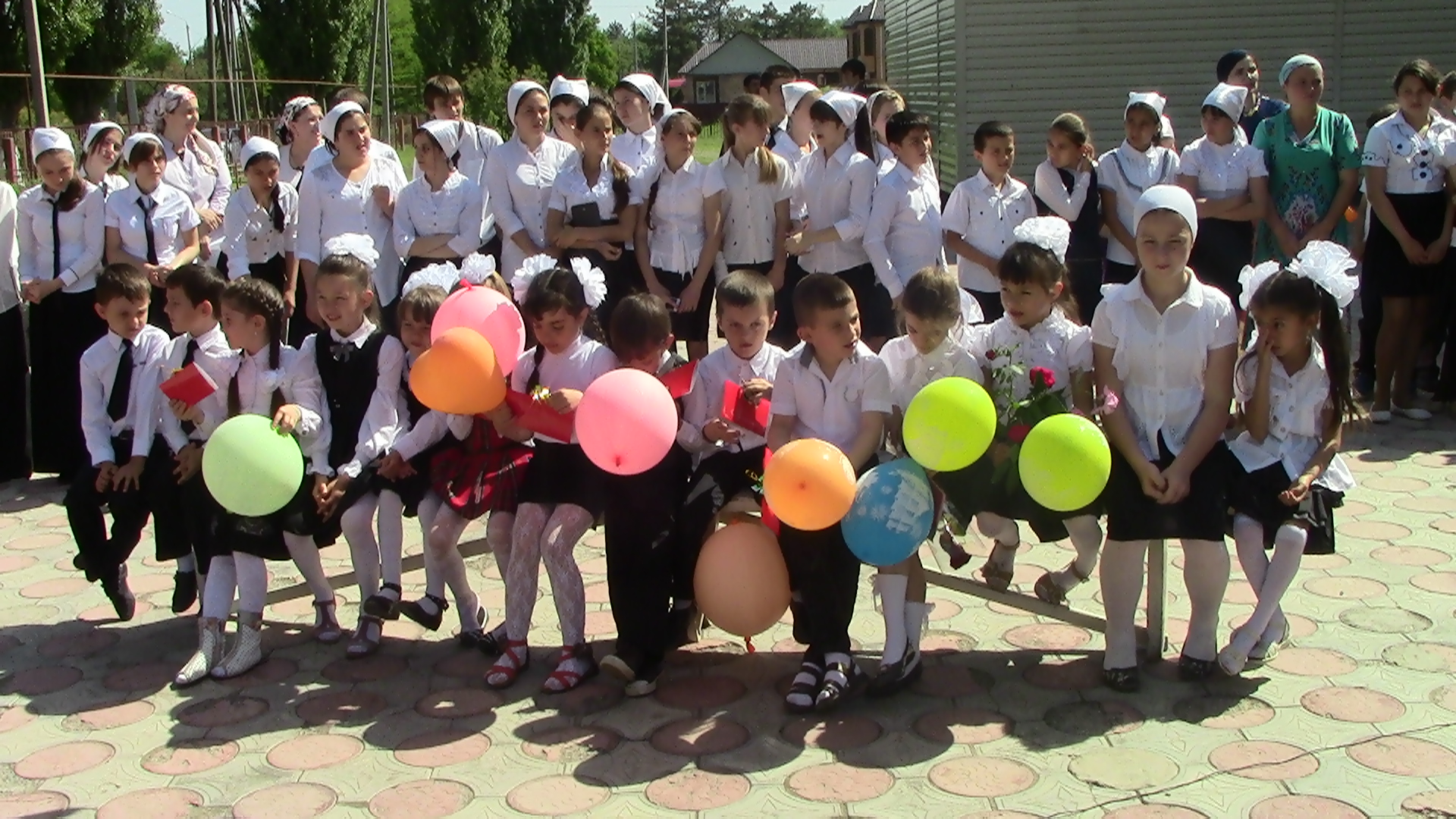 «Цветочная фантазия» (конкурс букетов и икебан)Осенний кроссДень Учителя. День самоуправления.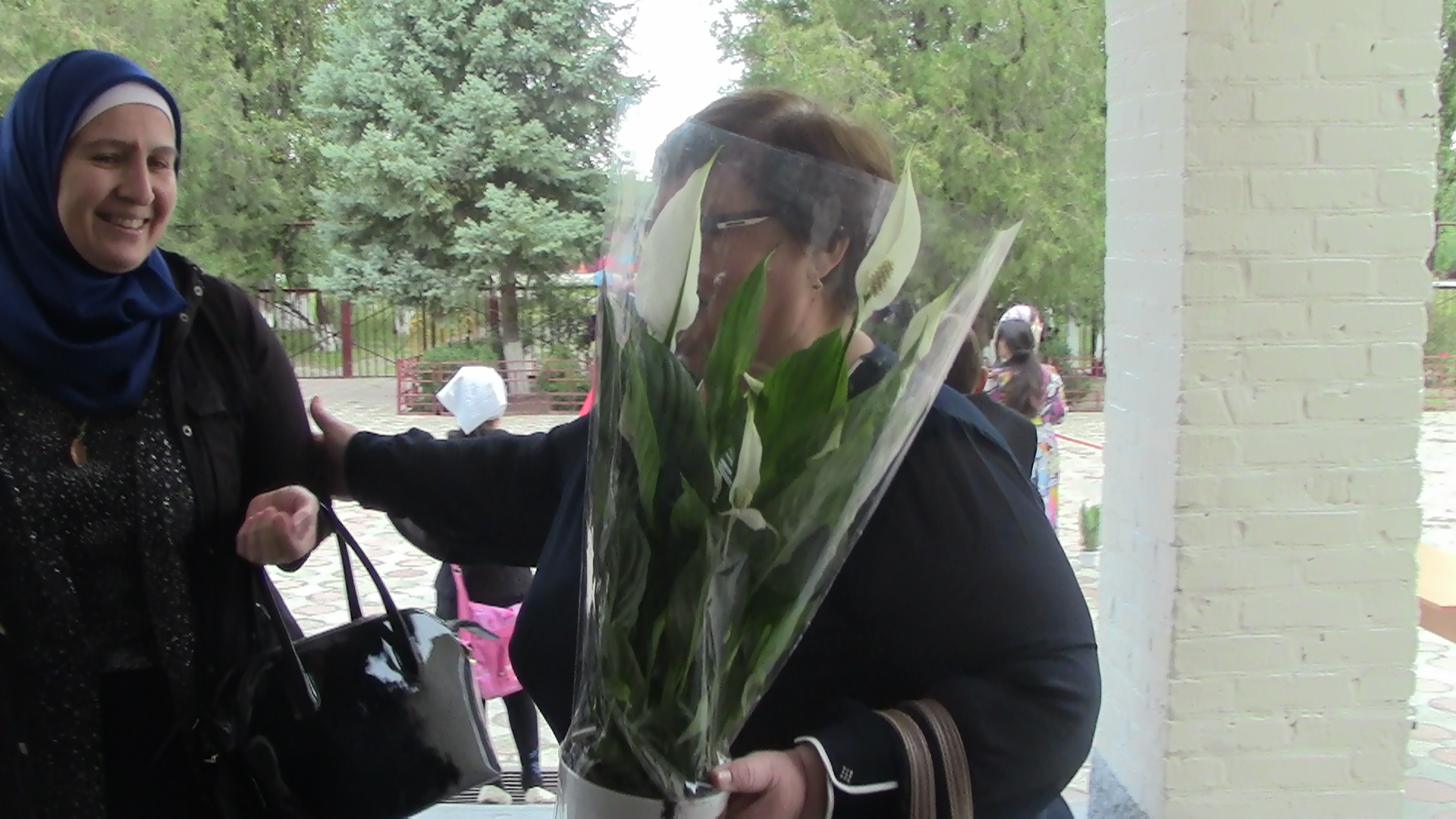 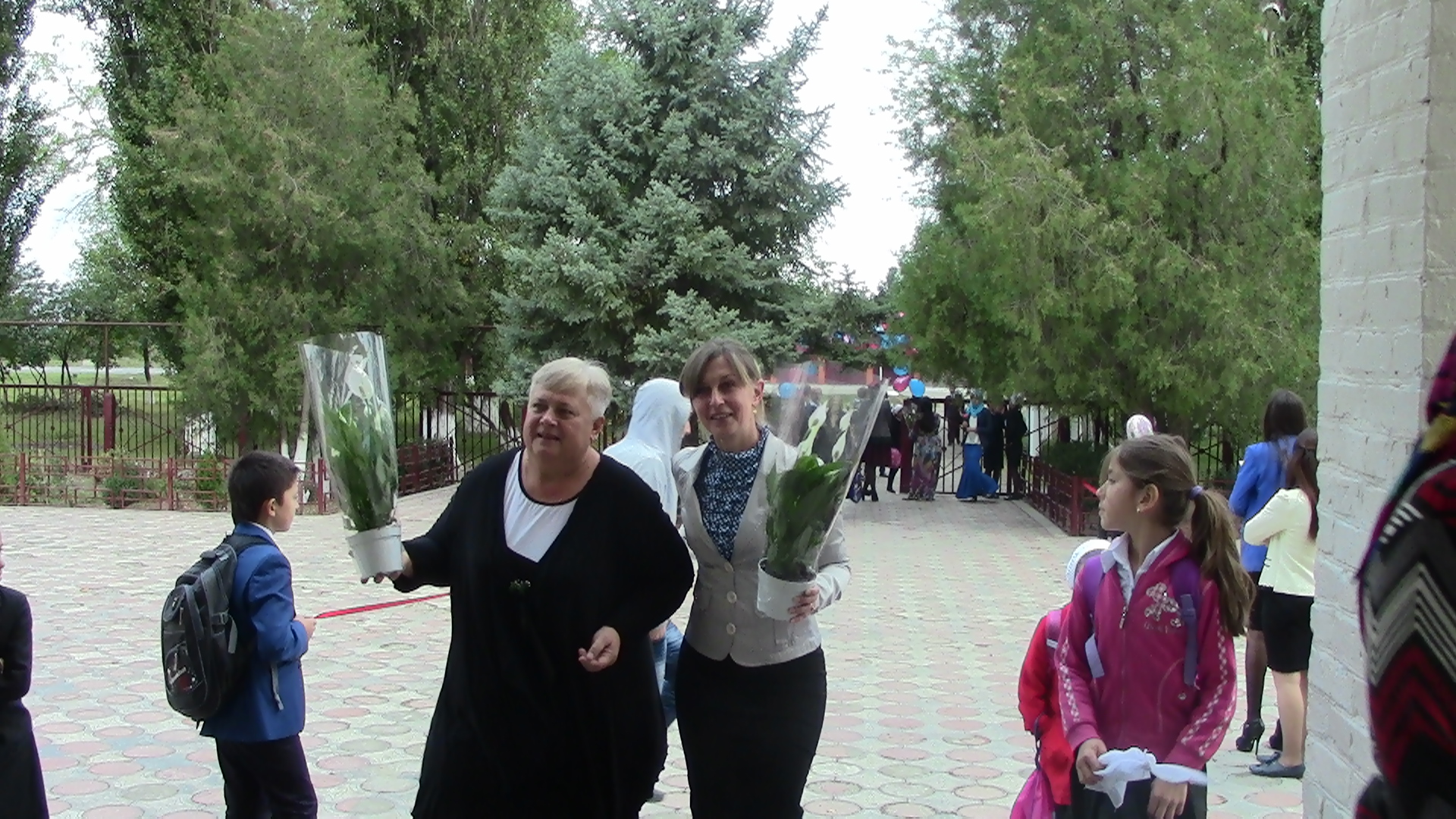 Конкурс новогодних газет, поделок.Новогоднее представление у ёлки.Сказка инсценирования.Военно – спортивный праздник.Международный женский день.« Птицы – наши друзья».Весенний кросс.Митингу памятника погибшим воинам « Люди Мира, на минуту встаньте»Последний звонок.Конкурсы в школе.В школе традиционно проводятся конкурсы рисунков и поделок к знаменательным датам, праздникам:К выставке « Цветочная фантазия»;Ко дню Учителя;Ко дню Матери;К Новому году;К 23 февраля;К Международному женскому дню;КосмосК дню Победы;Безопасность на дороге « Дорожная мозаика»;Здравствуй лето!;Жюри, куда входят дети и учителя оценивают работы. Лучшие награждают.Ко дню Победы.Ко дню Победы над фашистской Германией пройдёт декада под названием «Навстречу Победе». Сюда включены следующие мероприятия: благоустройство территории около памятника погибшим воинам, письмо ветерану, выпуск боевых листков – поздравлений, уроки мужества по классам, митинг « Люди Мира на минуту встаньте..»10.Социальная активность и социальное партнерство.Занятость детей в кружках.В школе работают следующие секции; баскетбол, волейбол, легкая атлетика – руководитель Тураев К.А. Работает музей.  Дети с большим удовольствием принимают участие в сборе материала.Учащиеся школы принимают участие в деловой игре « Я – избиратель». Ребята составляли агитационные листовки, рисовали плакат – программу, составляли тезисы, проводили выборы лидера УС, писали отчёт о проведении выборов, высказывали свои пожелания , вносили предложения.Лидером стала Кукушкина Лера, ученица 9 «а» класса, она посещает учёбу.Социальная диагностика.В планах воспитательной работы ведутся записи индивидуальной работы с учащимися класса, родителями.Работа по профилактике употребления алкоголя, курения, наркомании.Работа по предупреждению дорожно-транспортного травматизма, по безопасности учащихся.Оформлен стенд по правилам дорожного движения, где классными руководителями  проводятся занятия – тренировки с учащимися.Игра – эстафета по правилам дорожного движения.Мы – велосипедисты. Игра – соревнование.Инструктажи по правилам поведения на улице, дома, вблизи водоёмов, с незнакомыми людьми, пожарная безопасность.Спортивная работа.Традиционно осенью и весной проводятся кроссы, во время каникул обязательно « Весёлые старты» и игра в теннис.Участие в районных конкурсахШкола активное участие принимает в районных конкурсах.Есть и свои победы, которыми мы гордимся:- 1 место в соревнованиях по пешеходному туризму- 2 место по баскетболу в ДЮСШ.- 3 место по легкоатлетический кросс в ДЮСШ.- Республиканский конкурс «Неделя добра»- Республиканский проект «Звезда победы»Работа с родителямиВ школе работает родительский комитет:Председатель – Эльдаров Нурди БелаловичПроводились родительские собрания на темы:Итоги прошедшего учебного года. План работы на новый учебный год: «Вот и стали мы на год взрослей». Адаптация учащихся 1класса«Хроника школьной жизни (фильм о школе)»Совместная работа школы и родителей по предупреждения правонарушений среди несовершеннолетних.«Духовно-нравственное воспитание учащихся«Итоговая аттестация за курс средней школы. Анализ подготовки учащихся к экзаменам».« Итоги учебного года. Организация отдыха летом»По мере необходимости классные руководители приглашают родителей для индивидуальных бесед, консультаций, отображая эти встречи в планах воспитательной работы.С родителями проводилось анкетирование с целью выявить мнение о деятельности школы.Родители желанные гости на школьных праздниках.В школе создана детская организация «Планета детства», которая имеет свой Герб, девиз, песню.Ближайшие перспективы:Перспективы развития школы просматриваются в Программе  развития школы до 2023 года. Эффективность решения поставленных задач обучения и воспитания учащихся в современных условиях модернизации системы образования обеспечивается следующими перспективными направлениями в работе школы:- внедрение в широкую практику современных методов обучения, в том числе информационных-совершенствование системы предшкольного образования-внедрение системной работы над повышением мотивации к обучению учащихся школы;-внедрение психолого – педагогического сопровождения развития ребенка на всем периоде обучения-оптимизация блока дополнительного образования как интегрированного элемента непрерывного процесса обучения и воспитания учащихся школы-совершенствование здоровья сберегающей среды, безопасной для всех участников образовательного процесса-повышение профессионального уровня педагогов в соответствии с современными задачами в образовании;-расширение информационно – ресурсного обеспечения учебно – воспитательного процесса-разработка и реализация целевой комплексной программы «Компьютерные технологии в обучении»Таким образом, наша школы – это комфортная среда для развития ребенка, которая характеризуется все более повышающейся доступностью качественного образования на всех ступенях обучения.В рамках реализации основных направлений модернизации российского образования педагогическому коллективу предстоит большая работа по внедрению в широкую практику современных методов обучения и новых подходов к оценке качестве образования.Муниципальное бюджетное общеобразовательное учреждение «Чернокозовская средняя общеобразовательная школа» Наурского муниципального района Чеченской Республики366134 Чеченская Республика, Наурский район, с.Чернокозово, ул. Мира.17Телефон8 9635990308Факс-e-mailсhernokosovosoch@mail.ru366128 Чеченская Республика, Наурский район, Наурское Отдела образования, ул.Кадырова, 24-АРеализуемые образовательные программыСерия, №Дата выдачиНачальное общее образование20Л01 №0000230№1272 от 06 ноября 2012 г.Основное общее образование20Л01 №0000230№1272 от 06 ноября 2012 г.Среднее (полное) общее образование20Л01 №0000230№1272 от 06 ноября 2012 г.Серия, №Дата выдачиСрок окончанияСвидетельство  государственной аккредитации20А01 №0000023№0472 от 28 декабря 2012г.28 декабря 2024г.Серия, №Дата выдачиСвидетельство  государственной регистрации права95- АА №08078918.02.2010г..Абдулаева Мила УцимовнаЗаместитель директора по УВР – Шамсудинова Асет АбасовнаЗаместитель директора по ВР –   Саламова Аминат АвторхановнаЗаместитель директора по ИКТ – Хаджиев Алхазур РомановичЗаместитель директора по административно-хозяйственной работе – Бахаев Муса Мутузович№НаименованиеКоличество учащихсяв %1Количество учащихся в школе384-мальчиков19852%-девочек18648 %2Социальные статус семьиСоциальные статус семьиСоциальные статус семьи-многодетные19852%-малообеспеченные144%Дети:  под опекой20.05%малообеспеченные308%многодетные19852%инвалиды123.4%3Социально- психологические условия семьиСоциально- психологические условия семьиСоциально- психологические условия семьи-неблагополучные семьи-ДЕТИ ИЗ НЕБЛАГОПОЛУЧНЫХ СЕМЕЙ120,32%0,64%4Состоят на учёте:-ОДН УВД0,32%-ВШУ0,64%5Состояние здоровья обучающихся, физгруппы:Состояние здоровья обучающихся, физгруппы:Состояние здоровья обучающихся, физгруппы:-основная37096,4%-специальная92,3%-освобождены51,3%№ п/пИнформация по учителям-предметникамВсего% к общему числу педагогов1Общее количество учителей-предметников28752Имеют образованиеИмеют образованиеИмеют образованиеВысшее педагогическое2554Средне - специальное26Незаконченное высшее263Имеют квалификационную категориюИмеют квалификационную категориюИмеют квалификационную категориюВысшую49Первую28Не имеют категории21584Имеют почетные званияИмеют почетные званияИмеют почетные званияЗаслуженный учитель Российской Федерации00Заслуженный учитель Чеченской Республики00Почетный работник общего образования Российской Федерации: Турлуева Л.А.13Почетная грамота Министерства образования и науки Российской Федерации412Почетная грамота Министерства образования и науки Чеченской Республики515Почетная грамота Администрации Наурского муниципального района1025Почетная грамота районного Управления образования2534Почетная грамота Министерства по делам молодежи Чеченской Республики265По стажу работыПо стажу работыПо стажу работыДо 5 лет29От 5 до 10 лет830От 10 до 20 лет66Более 20 лет12276По возрастуПо возрастуПо возрастуДо 20 лет13От 20 до 35 лет925От 35 до 50 лет1025Старше 50 лет822№ п/пИнформация по учителям начальных классовВсего% к общему числу педагогов1Общее количество учителей начальных классов7252Имеют образованиеИмеют образованиеИмеют образованиеВысшее педагогическое722Средне - специальное13С высшим непедагогическим0Незаконченное высшее03Имеют квалификационную категориюИмеют квалификационную категориюИмеют квалификационную категориюВысшую13Первую39Не имеют категории4134Имеют почетные званияИмеют почетные званияИмеют почетные званияЗаслуженный учитель Российской Федерации00Заслуженный учитель Чеченской Республики00Почетный работник общего образования Российской Федерации00Почетная грамота Министерства образования и науки Российской Федерации13Почетная грамота Министерства образования и науки Чеченской Республики26Почетная грамота Администрации Наурского муниципального района715Почетная грамота районного Управления образования715Почетная грамота Министерства по делам молодежи Чеченской Республики005По стажу работыПо стажу работыПо стажу работыДо 5 лет0От 5 до 10 лет0От 10 до 20 лет13Более 20 лет6226По возрастуПо возрастуПо возрастуДо 20 лет0От 20 до 35 лет03От 35 до 50 лет39Старше 50 лет413НаименованиеКоличествоКлассные комнаты14Спортивный зал1Столовая34  посадочных мест, оборудована хорошей мебелью, технологическим оборудованием.Медицинский и процедурный кабинеты1Кабинет информатики и ИКТ / рабочих мест с компьютерами1/12Кабинет воспитательной работы1Кабинет психолога1Библиотека1, основной фонд-6072 экз., учебников-4046 экз.Компьютер32Ноутбук2Мультимедийный проектор7Музыкальный центр2Видеокамера1Телевизор14DVD13Интерактивная доска6Подключение к сети ИнтернетестьНаличие электронной почтыестьНаличие собственного сайтаестьНаименованиеКоличествоКлассные комнаты14Спортивный зал1Столовая34  посадочных мест, оборудована хорошей мебелью, технологическим оборудованием.Медицинский и процедурный кабинеты1Кабинет информатики и ИКТ / рабочих мест с компьютерами1/12Кабинет воспитательной работы1Кабинет психолога1Библиотека1, основной фонд-6072 экз., учебников-4046 экз.Компьютер32Ноутбук2Мультимедийный проектор2Музыкальный центр2Видеокамера1Телевизор14DVD13Интерактивная доска6Подключение к сети ИнтернетестьНаличие электронной почтыестьНаличие собственного сайтаестьПредметКол-во уч-сяНе допущ до экзамДопущкэкзамПолучилиПолучилиПолучилиПолучили% успев% качестваПредметКол-во уч-сяНе допущ до экзамДопущкэкзам5432% успев% качестваМатематика36-364302-10094Русский яз36-3616128-10078Биология342 ГВЭ3411122-10035Химия2-22---100100География322 ГВЭ3216151-10097ПредметКол-во уч-ся по спискуКол-во сдавЕГЭ0-10 баллов10-20 баллов20-30 баллов30-40 баллов40-50 баллов50-60 баллов60-70 баллов70—80 баллов80-90 баллов90-100 баллов% Успев% КачестРусский язык1111----117-12-10082Математикбазовая115----221---10065Математикпрофиль11633------8350История113111-------10033Общество116--212--1-1-5066Биология114112-------   50     50Химия1132---1-----3333Информатика1111---------10002015  г.% выпускников2016 г.% выпускников2017 г.% выпускников2018 г.% выпускников2019 г.% выпускниковI уровень100%100%100%100%100%II уровень100%100%100%100%100%III уровень100%94%100%92%100%В целом по ОУ100%98%100%97%100%Ступени образованияОбщеобразовательные классыОбщеобразовательные классыОбщеобразовательные классыСтупени образования2015  г.% выпускников2016  г.% выпускников2017  г.% выпускников2018  г.% выпускников2019  г.% выпускниковI ступень 69%69%69%73%73%II ступень 42%43%34%45%51%III ступень 50%52%52%53%62%В целом по ОУ53%54%52%57%61%Предметы2017  2017  201820182019 2019 Доля выпускников, принявших участие в ГИА (%)Доля выпускников, положитель-но справив-шихся (% от принявших участие)Доля выпускников, принявших участие в ГИА (%)Доля выпускников, положитель-но справив-шихся (% от принявших участие)Доля выпускников, принявших участие в ГИА (%)Доля выпускников положитель-но справив-шихся (% от принявших участие)Русский язык100%100%100%100%100%100%Математика100%100%100%100%100%100%Обществозна-ние14%0%14%0%--Химия27%0%27%0%6%100%Биология77%16%77%16%100%100%География50%0%50%0%94%100%Чеченский язык77%100%77%100%--2014-20152015-20162016-20172017-20182017-201867 %       45 %       68 %       64 %       78 %2014-20152015-20162016-20172017-20182018-201996 %73 %89 %81 %94 %Предметы201720172018201820192019Доля выпускников принявших участие в ЕГЭ (%)Доля выпускников положительно справившихся (% от сдававших)Доля выпускников принявших участие в ЕГЭ (%)Доля выпускников положительно справившихся (% от сдававших)Доля выпускников принявших участие в ЕГЭ (%)Доля выпускников положительно справившихся (% от сдававших)Русский язык100%82%100%82%100%100%Математика100%53%100%53%45%100%Математика(проф)35%67%35%67%54%83%Английский язык6%100%6%100%--Литература6%0%6%0%--История47%12,5%47%12,5%27%33%Обществознание76%27%76%27%54%66%Химия29%40%29%40%33%33%Биология23%100%23%100%36%50%Физика18%33%18%33%--Информатика и ИКТ6%0%6%0%9%100%География--17%50%--Медали2015 г.2015 г.2016г.2016г.2017 г.2017 г.2018г.2018г.2018г.2019 г.2019 г.Медаликоличествовыпускников% выпускниковколичествовыпускников% выпускниковколичествовыпускников% выпускниковколичествовыпускниковколичествовыпускников% выпускниковколичествовыпускников% выпускниковЗолотая--Серебряная531,2Особые успехи в учении14,76%723,3%14,76%18,33 %8,33 %19 %Всего1227,25%14,76%1227,25%14,76%4,76%19%2016 г.2017 г.2018201915 чел.5 чел.552016 г.2017 г.201820192030Качество подготовки выпускниковКачество подготовки выпускниковПоказатели Показатели ОУПоложительные результаты итоговой аттестации в течение трех последних лет100%Доля обучающихся, закончивших образовательные ступени на «4» и 5» 61%Доля выпускников 9-х классов, получивших положительную оценку на ГИА по русскому языку (% от принявших участие)100 %Доля выпускников 9-х классов, получивших положительную оценку на ГИА по математике (% от принявших участие)100 %Доля выпускников 11-х классов, получивших положительную оценку на ЕГЭ по русскому языку (% от принявших участие)100 %Доля выпускников 11-х классов, получивших положительную оценку на ЕГЭ по математике (% от принявших участие)94 %Наличие учащихся, занявших призовые (1–3) места на городских и районных предметных олимпиадах (в течение трех последних лет)Да№Мероприятие1Оформлен информационный стенд « Будущее выбираю сам»2Тематические классные часы: « Я за здоровый образ жизни», « Жизнь прекрасна без вредных привычек», «Мы выбираем спорт».3Индивидуальные беседы с учащимися, посещение семей.4Беседы фельдшера на темы «Береги здоровье смолоду», « Наркомания и СПИД»5Встреча со старшим лейтенантом милицииДроздовой Е.Ю.